Measuring BearingsMeasuring BearingsMeasuring BearingsFor each question, find the bearings of B from A:For each question, find the bearings of B from A:For each question, find the bearings of B from A:(a)(b)(c)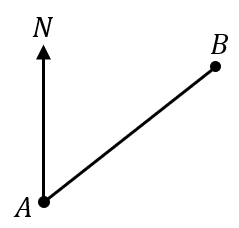 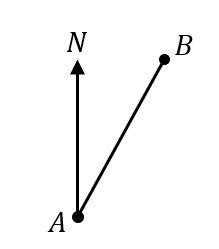 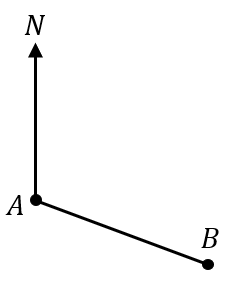 (d)(e)(f)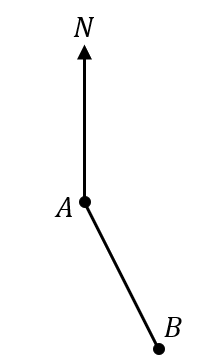 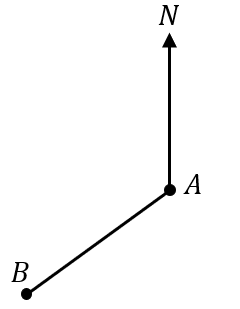 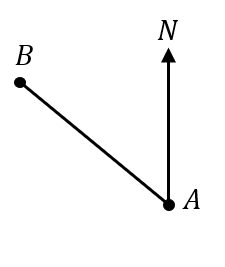 (g)(h)(i)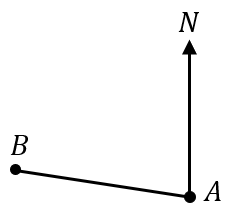 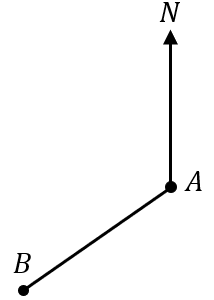 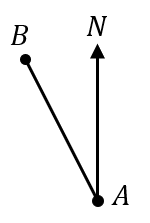 